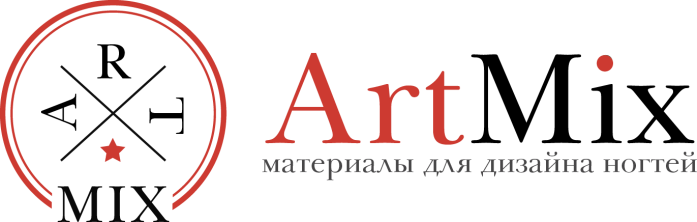 Тел.: +79159948807 (Viber, WhatsApp)Email: admin-nail@artmix-nail.ru http://artmix-nail.ru/Здравствуйте.Предлагаем Вам рассмотреть возможность сотрудничества с типографией Артмикс.Мы занимаемся производством наклеек для ногтей и сопутствующей продукции 7 лет. Располагаем собственным парком оборудования, позволяющим производить все виды продукции для дизайна ногтей. Являемся экспертами в используемых технологиях.Работая с нами, Вы получаете в распоряжение собственное производство без расходов на оборудование, содержание и расходные материалы, ФОТ. Вы получите консультации по любым вопросам, связанными с нашей работой, а также возможность бесплатно отпечатать образцы с Ваших макетов.Принимаем макеты в любых форматах, консультируем дизайнеров, предоставляем инструкции для разработки макетов.Производимая продукцияСлайдер-дизайн для ногтей.Цветной слайдер-дизайн.Белый слайдер-дизайн (аэрография).Цветной слайдер-дизайн с белой подложкой под изображением (слайдер на любой фон).Фольгированный слайдер -дизайн(1 и 2 цвета).3Д (объемный) слайдер-дизайн.Термопленка.Трафареты для дип-дизайна, для френча, для временных тату.Сувенирная продукция для ногтевого сервиса.Цветной слайдер-дизайн: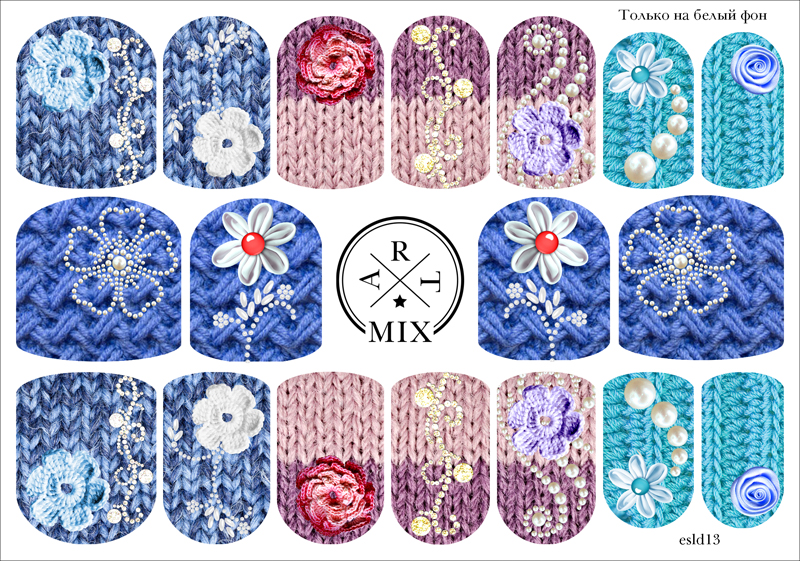 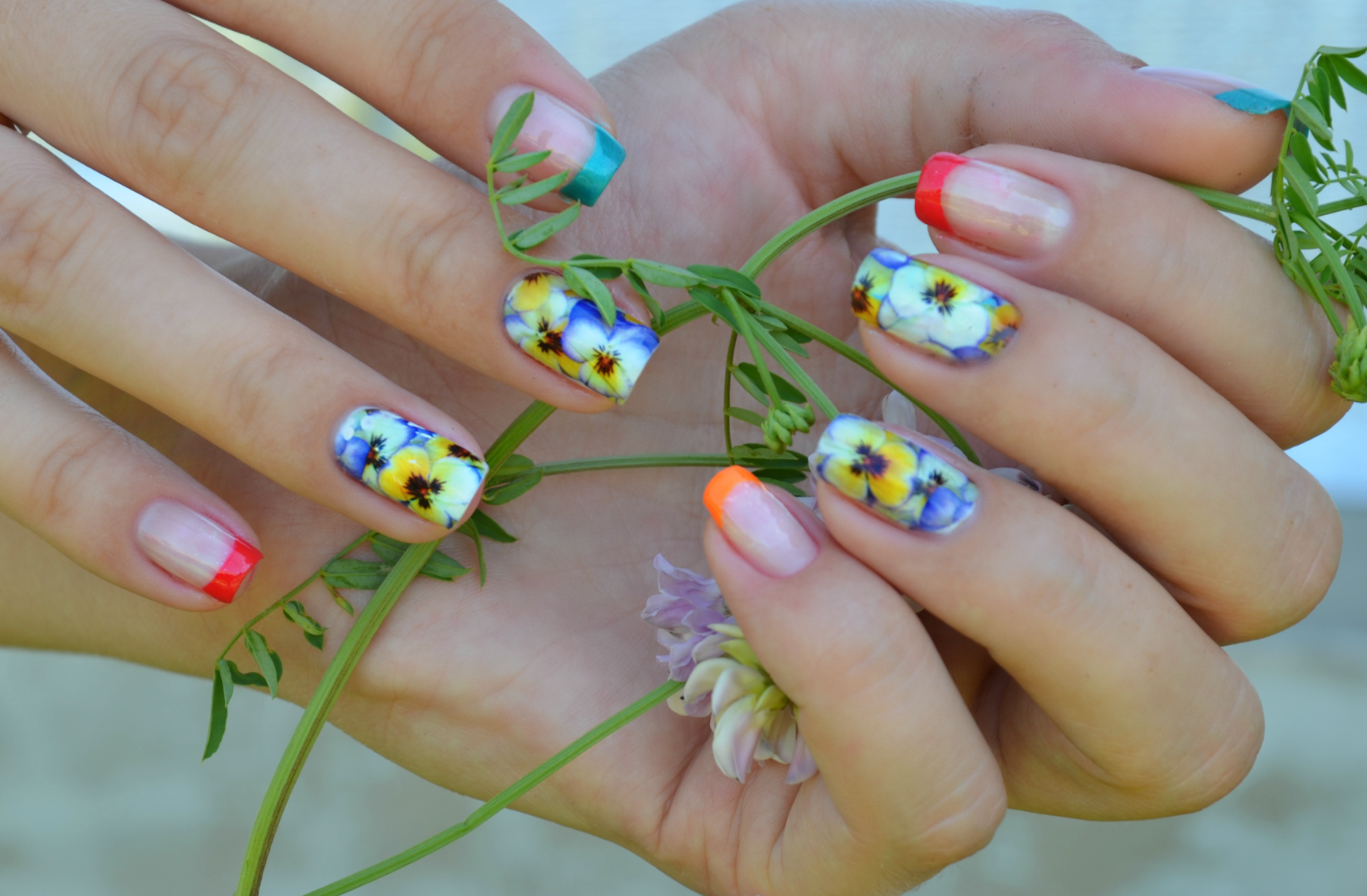 Белый слайдер-дизайн (аэрография):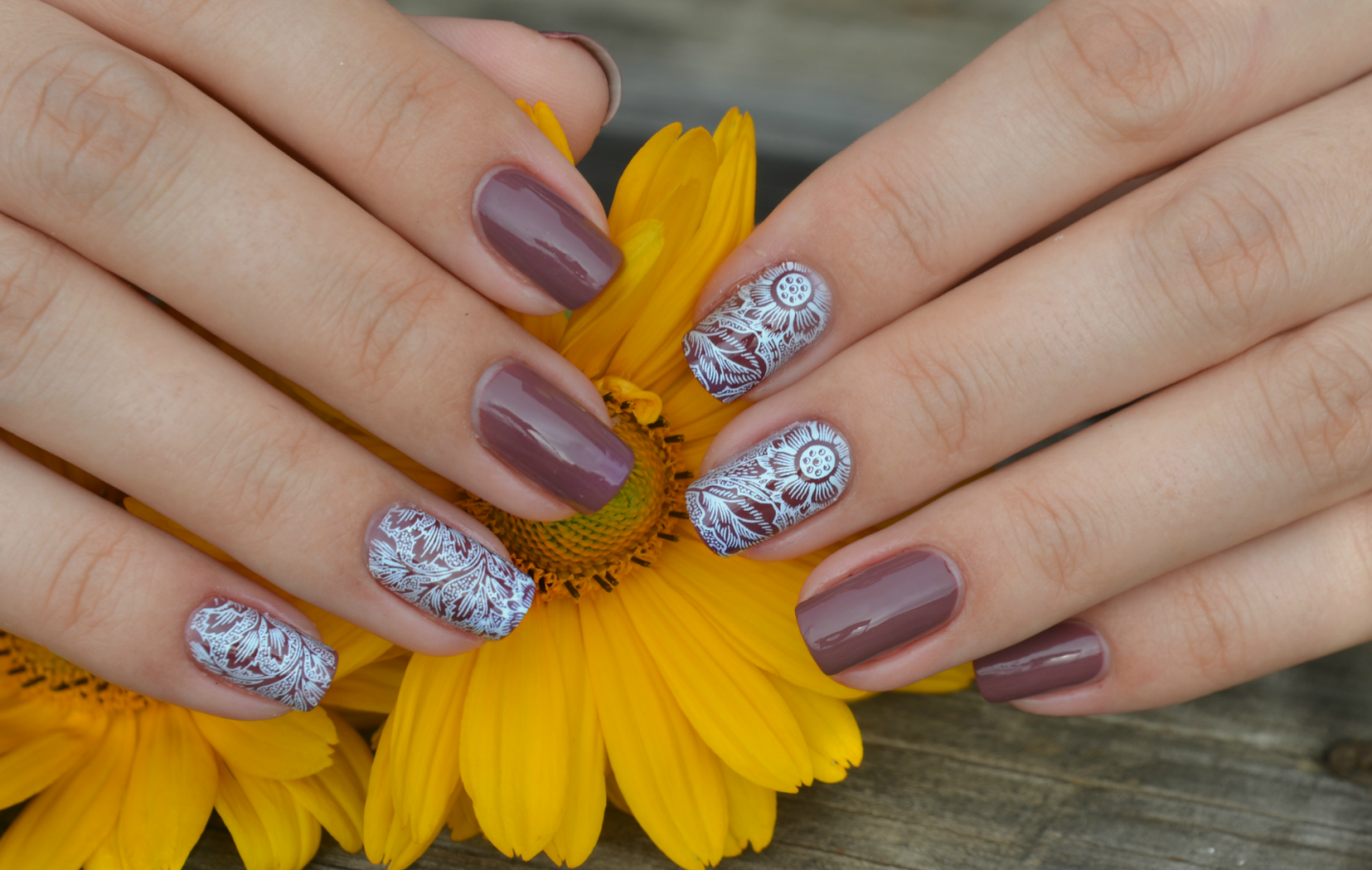 Цветной слайдер-дизайн с белой подложкой под изображением (слайдер на любой фон):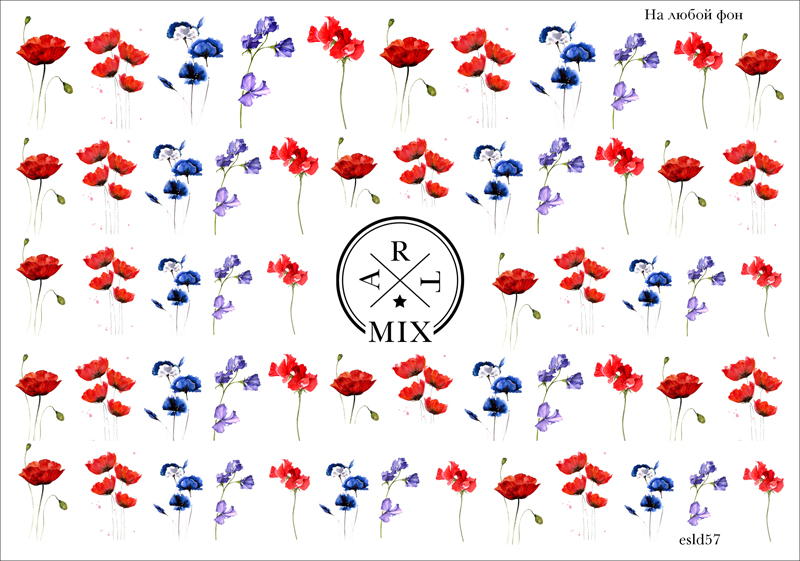 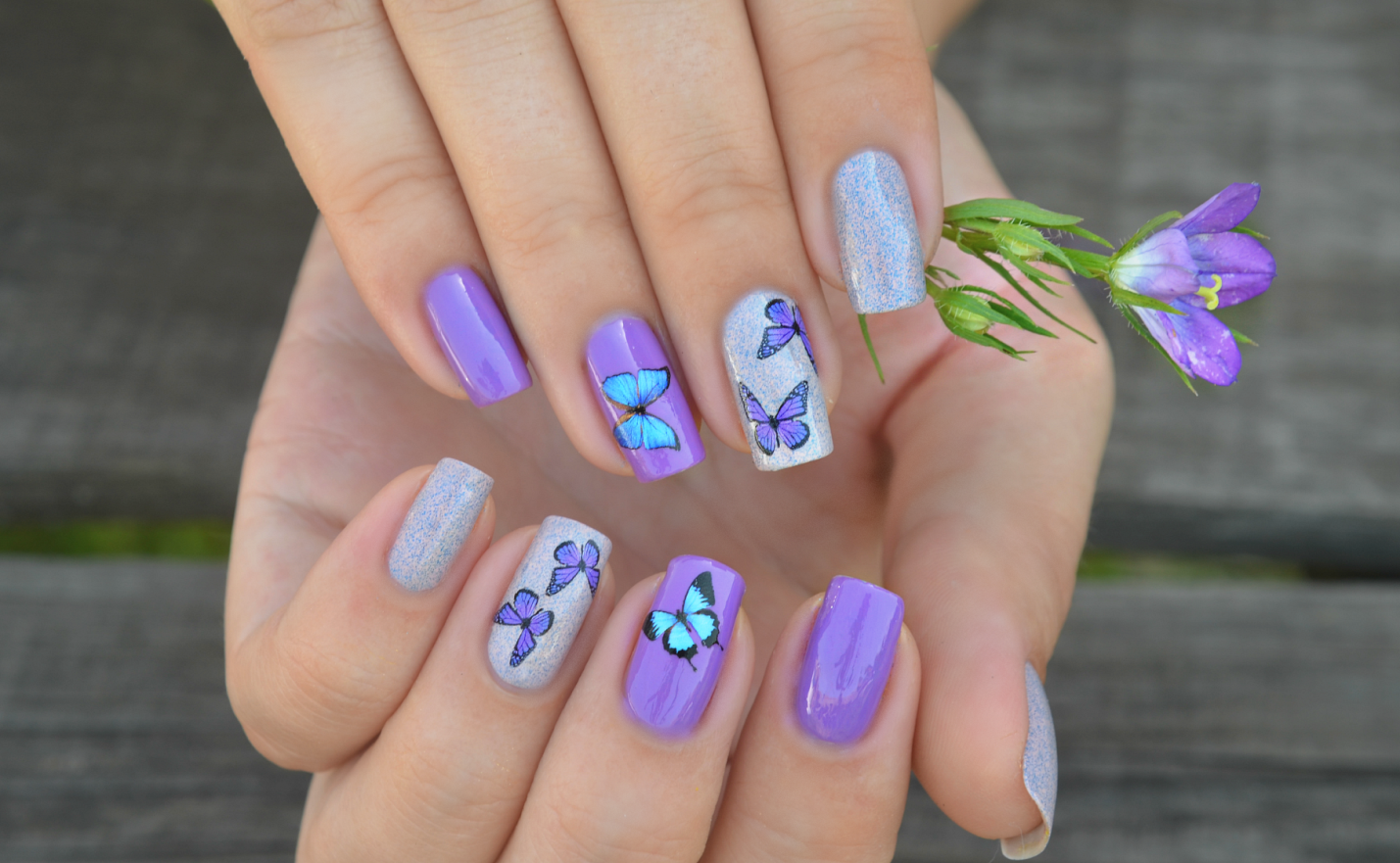 Фольгированный слайдер (1 и 2 цвета):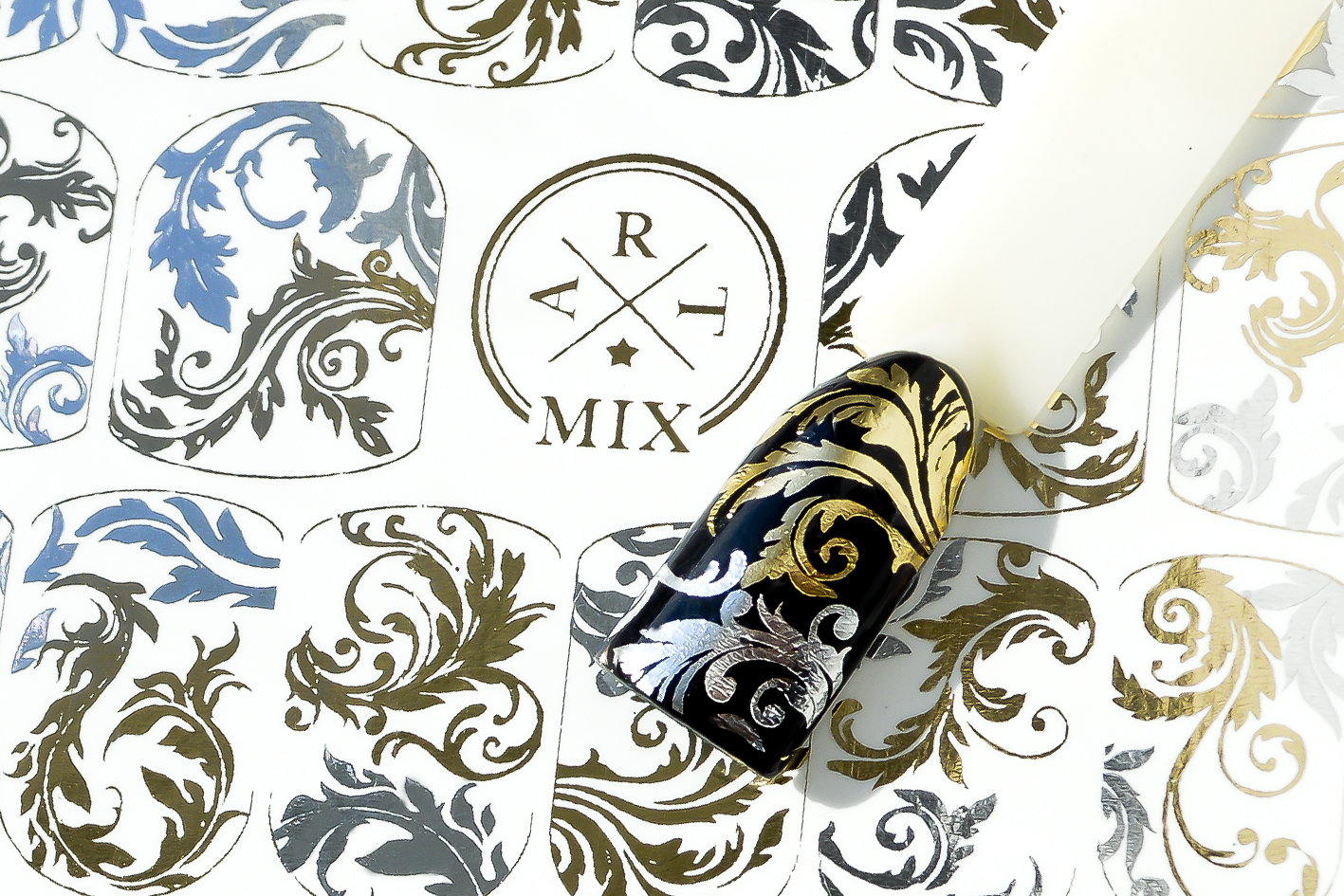 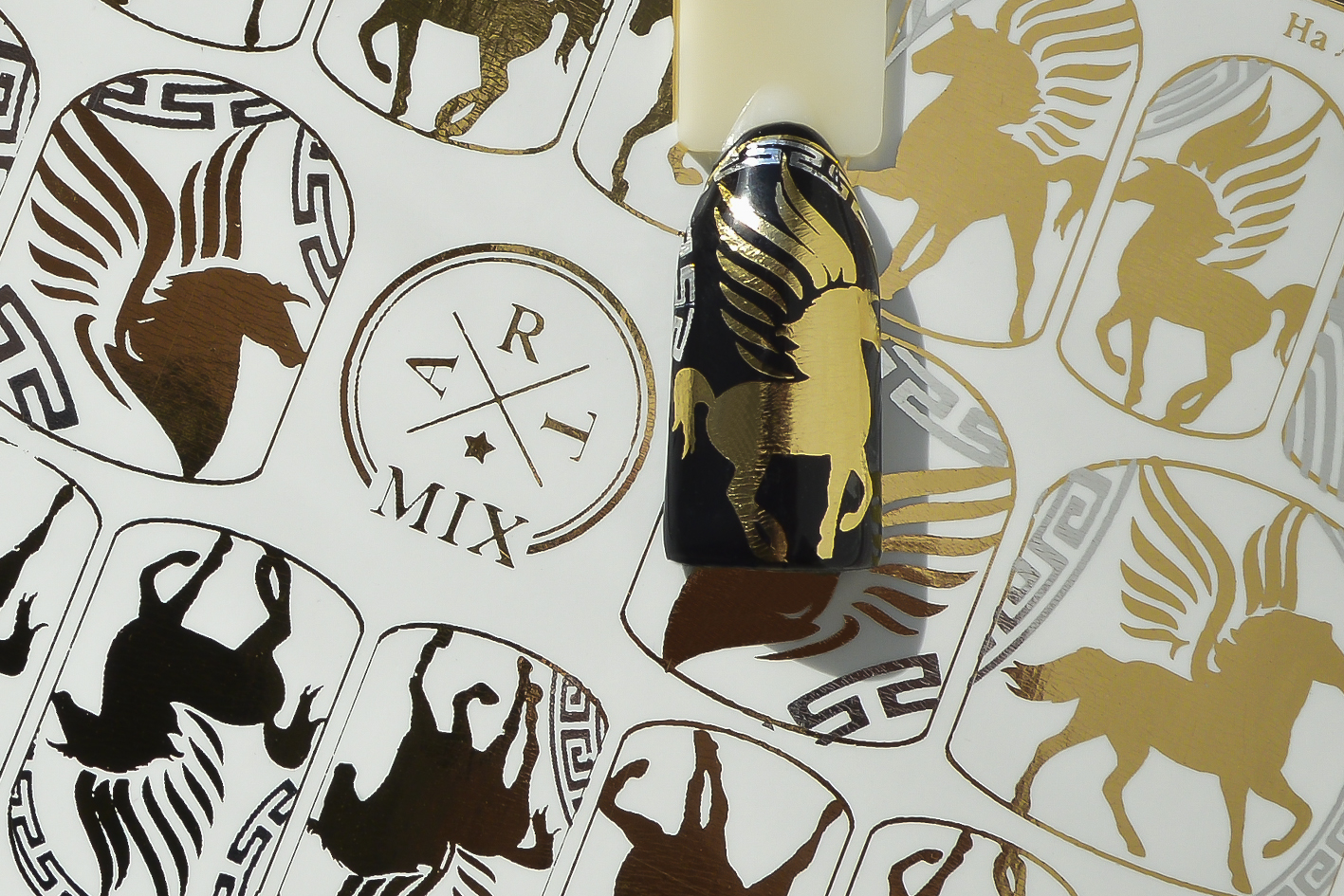 3Д слайдер: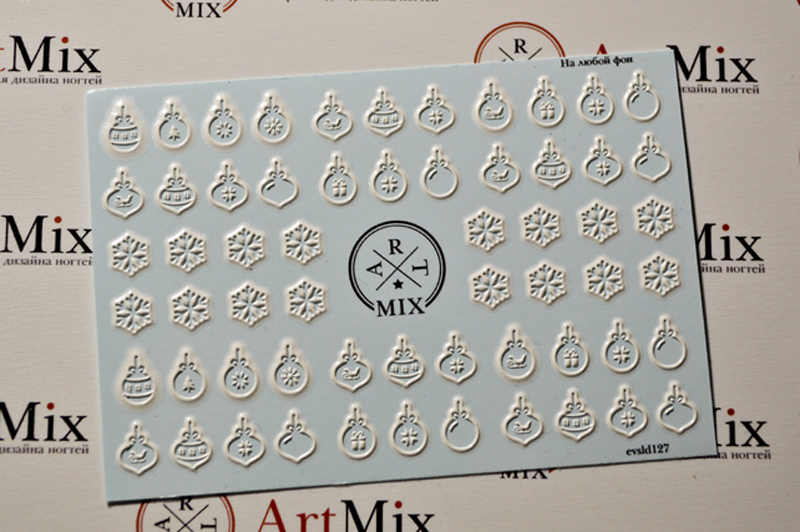 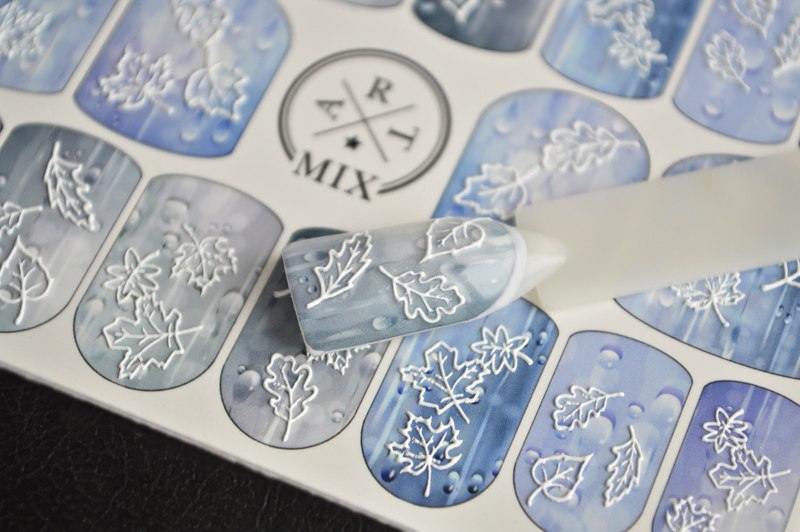 Термопленка.Трафареты для дип-дизайна, для френча, для временных тату.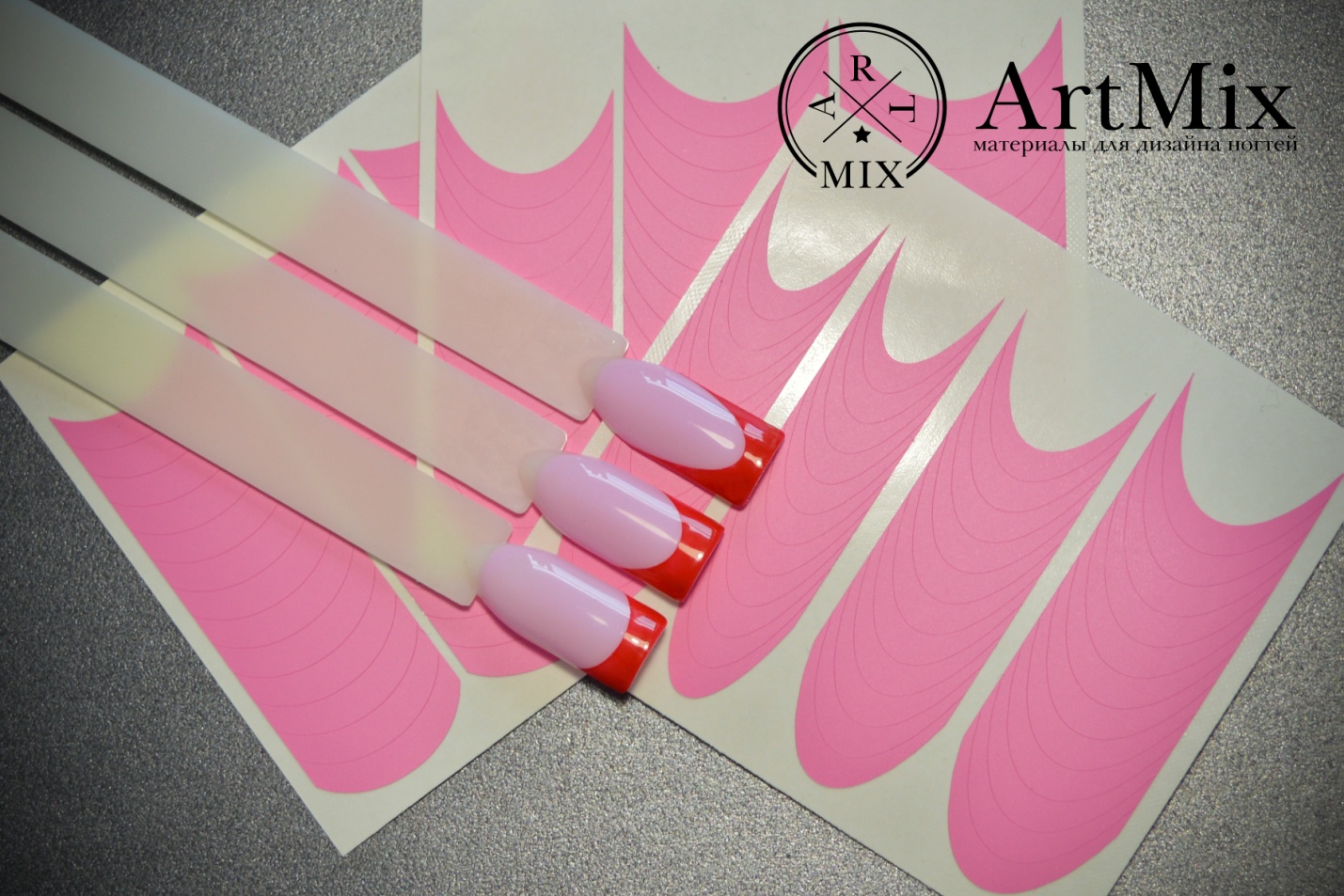 А также - Сувенирная продукция для ногтевого сервиса.Слайдер-дизайн для ногтей (цветной, белый, 3Д, аэрография).Печать производится на листах форматом А3. Стоимость бумаги - 70рублей белая, голубая/синяя. Возможна печать на Вашей бумаге.Цена1 - предоставляется при заказе от 10 листов А3; тираж ставится в производство немедленно (по факту оплаты), сроки обговариваются и неукоснительно соблюдаются (работаем в 2-3 смены при необходимости). Скидки: 10% от 25 листов, 20% от 50 листов А3 (кроме 3Д). Для тиражей меньше 10 листов цена вместе с бумагой составляет для 3Д слайдеров 1200 рублей / А3, для остальных - 500 рублей / А3.Цена2 - предоставляется при заказе от 50 листов А3;  тираж по этой цене имеет наименьший приоритет, сроки - до месяца, срок также может корректироваться в зависимости от загруженности производства.Стоимость печати (без стоимости бумаги):Дополнительные услуги:Резка слайдеров - 2 рубля/шт (резка осуществляется вручную);упаковка слайдеров под ключ (пакет с клейким клапаном и еврослотом + вкладыш с инструкцией и Вашим логотипом/информацией) - 4 рубля/шт.Фольгированный слайдер-дизайн.Термопленка.Формат А3, винил (термооснова), УФ печать, плоттерная резка, выборка - 700 рублей.Трафареты (дип-дизайн, френч, тату).Цены (виниловая пленка включена в стоимость):Цена для тиража рассчитывается исходя из следующих цифр: 1м2 реза пленки (элементы менее 1 см) - 2500 рублей; 1 погонный метр реза - 8 рублей.Примеры:5*7см - 10 рублей;7*8см - 15 рублей;7*10см - 20 рублей.Возможен подбор пленки по цвету в соответствии с пожеланиями.Трафареты подходят для применения с гель-лаками и гелями.Сувенирная и сопутствующая продукция для ногтевого сервиса.Мы предлагаем Вам разнообразные решения для продвижения и развития бизнеса - от брендированной упаковки до рекламных носителей:Упаковка:Ручки, флешки, сувениры:Сувенирные магниты:Карты (подарочные сертификаты, карты клиента - малым тиражом, от 10 шт):Таблички:...и многое другое.Будем рады рассмотреть возможность реализации Вашей идеи.Цены на интересующую продукцию предоставляются по запросу.Спасибо за уделенное время, будем рады сотрудничеству!Тел.: +79159948807 (Viber, WhatsApp)Email: admin-nail@artmix-nail.ru Skype: artmix-nailhttp://artmix-nail.ru/Тип слайдер-дизайнаЦена1За А3Цена2За А3Расчет для 5*7см (36 штук на А3) с бумагойРасчет для 7*7,5см(24 штук на А3) с бумагойРасчет для 7*10см(18 штук на А3) с бумагойБелый/аэрография300р200р10,28р / 7,5р15,42р / 11,25р20,56р / 15рЦветной300р200р10,28р / 7,5р15,42р / 11,25р20,56р / 15рЦветной с белой подложкой400р300р13,1р / 10,28 р19,58р / 15,42р26,11р / 20,56р3Д объемный1000р800р29,7р / 24,17р44,58р / 36,25р59,44р / 48,33рТип слайдер-дизайнаЦена для 5*7см с бумагойЦена для 7*10см с бумагойФольга 1 цвет15р25рФольга 2 цвета--35р